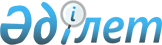 О внесении изменений в решение Кокшетауского городского маслихата от 24 декабря 2020 года № С-49/2 "О городском бюджете на 2021-2023 годы"Решение Кокшетауского городского маслихата Акмолинской области от 16 марта 2021 года № С-3/2. Зарегистрировано Департаментом юстиции Акмолинской области 19 марта 2021 года № 8397
      В соответствии с пунктом 4 статьи 106 Бюджетного кодекса Республики Казахстан от 4 декабря 2008 года, статьей 6 Закона Республики Казахстан от 23 января 2001 года "О местном государственном управлении и самоуправлении в Республике Казахстан", Кокшетауский городской маслихат РЕШИЛ:
      1. Внести в решение Кокшетауского городского маслихата "О городском бюджете на 2021-2023 годы" от 24 декабря 2020 года № С-49/2 (зарегистрировано в Реестре государственной регистрации нормативных правовых актов № 8289, опубликовано 11 января 2021 года в Эталонном контрольном банке нормативных правовых актов Республики Казахстан в электронном виде) следующие изменения:
      пункт 1 изложить в новой редакции:
      "1. Утвердить городской бюджет на 2021 – 2023 годы согласно приложениям 1, 2 и 3 соответственно, в том числе на 2021 год в следующих объемах:
      1) доходы – 30 654 209,0 тысяч тенге, в том числе по:
      налоговым поступлениям – 20 813 721,0 тысяча тенге;
      неналоговым поступлениям – 165 135,0 тысяч тенге;
      поступлениям от продажи основного капитала – 1 825 911,0 тысяча тенге;
      поступления трансфертов – 7 849 442,0 тысячи тенге;
      2) затраты – 31 898 521,5 тысяча тенге;
      3) чистое бюджетное кредитование – - 34 011,0 тысяч тенге, в том числе:
      бюджетные кредиты – 122 514,0 тысяч тенге;
      погашение бюджетных кредитов – 156 525,0 тысяч тенге;
      4) сальдо по операциям с финансовыми активами – 300 800,0 тысяч тенге, в том числе:
      приобретение финансовых активов – 300 800,0 тысяч тенге;
      5) дефицит (профицит) бюджета – - 1 511 101,5 тысяча тенге;
      6) финансирование дефицита (использование профицита) бюджета – 1 511 101,5 тысяча тенге";
      пункт 4 изложить в новой редакции:
      "4. Учесть, что в затратах городского бюджета предусмотрены:
      1) трансферты в сумме 10 000,0 тысяч тенге Красноярскому сельскому округу, в том числе:
      на санитарию в сумме 9 000,0 тысяч тенге;
      на обеспечение функционирования автомобильных дорог в сумме 1 000,0 тысяч тенге;
      2) бюджетные субвенции в бюджет поселка, сельского округа в сумме 336 132,0 тысячи тенге, в том числе:
      Красноярскому сельскому округу в сумме 162 631,0 тысяча тенге;
      поселку Станционный в сумме 173 501,0 тысяча тенге.";
      пункт 7 изложить в новой редакции:
      "7. Утвердить резерв местного исполнительного органа города на 2021 год в сумме 421 177,7 тысяч тенге.";
      приложение к указанному решению изложить в новой редакции, согласно приложению 1 к настоящему решению.
      2. Настоящее решение вступает в силу со дня государственной регистрации в Департаменте юстиции Акмолинской области и вводится в действие с 1 января 2021 года.
      "СОГЛАСОВАНО" Городской бюджет на 2021 год
					© 2012. РГП на ПХВ «Институт законодательства и правовой информации Республики Казахстан» Министерства юстиции Республики Казахстан
				
      Председатель сессии
Кокшетауского городского
маслихата

Р.Арыстанкызы

      Секретарь Кокшетауского
городского маслихата

Р.Калишев

      Акимат города Кокшетау
Приложение к решению
Кокшетауского городского
маслихата от 16 марта
2021 года № С-3/2Приложение 1 к решению
Кокшетауского городского
маслихата от 24 декабря
2020 года № С-49/2
Категория
Категория
Категория
Категория
Сумма тысяч тенге
Класс
Класс
Класс
Сумма тысяч тенге
Подкласс
Подкласс
Сумма тысяч тенге
Наименование
Сумма тысяч тенге
1
2
3
4
5
I. Доходы
30654209,0
1
Налоговые поступления
20813721,0
1
01
Подоходный налог
240891,0
2
Индивидуальный подоходный налог
240891,0
1
03
Социальный налог
7904241,0
1
Социальный налог
7904241,0
Социальный налог
7904241,0
1
04
Hалоги на собственность
1926414,0
1
Hалоги на имущество
1062884,0
3
Земельный налог
98460,0
4
Hалог на транспортные средства
765070,0
1
05
Внутренние налоги на товары, работы и услуги
10412175,0
2
Акцизы
10094365,0
3
Поступления за использование природных и других ресурсов
82000,0
4
Сборы за ведение предпринимательской и профессиональной деятельности
235810,0
1
08
Обязательные платежи, взимаемые за совершение юридически значимых действий и (или) выдачу документов уполномоченными на то государственными органами или должностными лицами
330000,0
1
Государственная пошлина
330000,0
2
Неналоговые поступления
165135,0
2
01
Доходы от государственной собственности
51499,0
1
Поступления части чистого дохода государственных предприятий
2766,0
5
Доходы от аренды имущества, находящегося в государственной собственности
48733,0
2
02
Поступления от реализации товаров (работ, услуг) государственными учреждениями, финансируемыми из государственного бюджета
2266,0
1
Поступления от реализации товаров (работ, услуг) государственными учреждениями, финансируемыми из государственного бюджета
2266,0
2
03
Поступления денег от проведения государственных закупок, организуемых государственными учреждениями, финансируемыми из государственного бюджета
31,0
1
Поступления денег от проведения государственных закупок, организуемых государственными учреждениями, финансируемыми из государственного бюджета
31,0
2
04
Штрафы, пени, санкции, взыскания, налагаемые государственными учреждениями, финансируемыми из государственного бюджета, а также содержащимися и финансируемыми из бюджета (сметы расходов) Национального Банка Республики Казахстан
13602,0
1
Штрафы, пени, санкции, взыскания, налагаемые государственными учреждениями, финансируемыми из государственного бюджета, а также содержащимися и финансируемыми из бюджета (сметы расходов) Национального Банка Республики Казахстан, за исключением поступлений от организаций нефтяного сектора и в Фонд компенсации потерпевшим
13602,0
2
06
Прочие неналоговые поступления
97737,0
1
Прочие неналоговые поступления
97737,0
3
Поступления от продажи основного капитала
1825911,0
01
Продажа государственного имущества, закрепленного за государственными учреждениями
1663911,0
1
Продажа государственного имущества, закрепленного за государственными учреждениями
1663911,0
03
Продажа земли и нематериальных активов
162000,0
1
Продажа земли
132000,0
2
Продажа нематериальных активов
30000,0
4
Поступления трансфертов 
7849442,0
02
Трансферты из вышестоящих органов государственного управления
7849442,0
2
Трансферты из областного бюджета
7849442,0
Функциональная группа
Функциональная группа
Функциональная группа
Функциональная группа
Сумма тысяч тенге
Администратор бюджетных программ
Администратор бюджетных программ
Администратор бюджетных программ
Сумма тысяч тенге
Программа
Программа
Сумма тысяч тенге
Наименование
Сумма тысяч тенге
1
2
3
4
II. Затраты
31 898 521,5
01
Государственные услуги общего характера
609 108,5
112
Аппарат маслихата района (города областного значения)
28 435,9
001
Услуги по обеспечению деятельности маслихата района (города областного значения)
28 435,9
122
Аппарат акима района (города областного значения)
234 748,4
001
Услуги по обеспечению деятельности акима района (города областного значения)
229 140,5
003
Капитальные расходы государственного органа
5 607,9
452
Отдел финансов района (города областного значения)
56 175,0
001
Услуги по реализации государственной политики в области исполнения бюджета и управления коммунальной собственностью района (города областного значения)
43 026,0
003
Проведение оценки имущества в целях налогообложения
7 051,0
010
Приватизация, управление коммунальным имуществом, постприватизационная деятельность и регулирование споров, связанных с этим
6 098,0
453
Отдел экономики и бюджетного планирования района (города областного значения)
37 326,4
001
Услуги по реализации государственной политики в области формирования и развития экономической политики, системы государственного планирования 
37 326,4
458
Отдел жилищно-коммунального хозяйства, пассажирского транспорта и автомобильных дорог района (города областного значения)
152 422,8
001
Услуги по реализации государственной политики на местном уровне в области жилищно-коммунального хозяйства, пассажирского транспорта и автомобильных дорог 
142 422,8
113
Целевые текущие трансферты нижестоящим бюджетам
10 000,0
467
Отдел строительства района (города областного значения)
100 000,0
040
Развитие объектов государственных органов
100 000,0
02
Оборона
41 184,7
122
Аппарат акима района (города областного значения)
41 184,7
005
Мероприятия в рамках исполнения всеобщей воинской обязанности
36 184,7
006
Предупреждение и ликвидация чрезвычайных ситуаций масштаба района (города областного значения)
5 000,0
03
Общественный порядок, безопасность, правовая, судебная, уголовно-исполнительная деятельность
219 358,0
458
Отдел жилищно-коммунального хозяйства, пассажирского транспорта и автомобильных дорог района (города областного значения)
202 792,0
021
Обеспечение безопасности дорожного движения в населенных пунктах
202 792,0
499
Отдел регистрации актов гражданского состояния района (города областного значения)
16 566,0
001
Услуги по реализации государственной политики на местном уровне в области регистрации актов гражданского состояния
16 566,0
06
Социальная помощь и социальное обеспечение
2 059 566,0
451
Отдел занятости и социальных программ района (города областного значения)
575 914,0
005
Государственная адресная социальная помощь
575 914,0
451
Отдел занятости и социальных программ района (города областного значения)
1 097 766,4
002
Программа занятости
260 180,0
004
Оказание социальной помощи на приобретение топлива специалистам здравоохранения, образования, социального обеспечения, культуры, спорта и ветеринарии в сельской местности в соответствии с законодательством Республики Казахстан
19 502,0
006
Оказание жилищной помощи
16 200,0
007
Социальная помощь отдельным категориям нуждающихся граждан по решениям местных представительных органов
260 361,0
010
Материальное обеспечение детей-инвалидов, воспитывающихся и обучающихся на дому
5 746,0
013
Социальная адаптация лиц, не имеющих определенного местожительства
85 759,4
014
Оказание социальной помощи нуждающимся гражданам на дому
210 307,0
017
Обеспечение нуждающихся инвалидов обязательными гигиеническими средствами и предоставление услуг специалистами жестового языка, индивидуальными помощниками в соответствии с индивидуальной программой реабилитации инвалида
182 850,0
023
Обеспечение деятельности центров занятости населения
56 861,0
458
Отдел жилищно-коммунального хозяйства, пассажирского транспорта и автомобильных дорог района (города областного значения)
31 316,0
068
Социальная поддержка отдельных категорий граждан в виде льготного, бесплатного проезда на городском общественном транспорте (кроме такси) по решению местных представительных органов
31 316,0
451
Отдел занятости и социальных программ района (города областного значения)
354 569,6
001
Услуги по реализации государственной политики на местном уровне в области обеспечения занятости и реализации социальных программ для населения
74 902,8
011
Оплата услуг по зачислению, выплате и доставке пособий и других социальных выплат
3 108,0
021
Капитальные расходы государственного органа
13 454,0
050
Обеспечение прав и улучшение качества жизни инвалидов в Республике Казахстан 
151 375,0
054
Размещение государственного социального заказа в неправительственных организациях
105 709,0
067
Капитальные расходы подведомственных государственных учреждений и организаций
6 020,8
07
Жилищно-коммунальное хозяйство
8 401 349,7
458
Отдел жилищно-коммунального хозяйства, пассажирского транспорта и автомобильных дорог района (города областного значения)
876 200,0
002
Изъятие, в том числе путем выкупа земельных участков для государственных надобностей и связанное с этим отчуждение недвижимого имущества
873 800,0
031
Изготовление технических паспортов на объекты кондоминиумов
2 400,0
467
Отдел строительства района (города областного значения)
4 260 821,9
003
Проектирование и (или) строительство, реконструкция жилья коммунального жилищного фонда
3 718 582,2
004
Проектирование, развитие и (или) обустройство инженерно-коммуникационной инфраструктуры
542 239,7
479
Отдел жилищной инспекции района (города областного значения)
24 849,0
001
Услуги по реализации государственной политики на местном уровне в области жилищного фонда
24 849,0
458
Отдел жилищно-коммунального хозяйства, пассажирского транспорта и автомобильных дорог района (города областного значения)
222 066,2
048
Развитие благоустройства городов и населенных пунктов
222 066,2
467
Отдел строительства района (города областного значения)
901 979,7
006
Развитие системы водоснабжения и водоотведения
901 979,7
458
Отдел жилищно-коммунального хозяйства, пассажирского транспорта и автомобильных дорог района (города областного значения)
2 115 432,9
015
Освещение улиц в населенных пунктах
365 605,9
016
Обеспечение санитарии населенных пунктов
1 012 555,0
017
Содержание мест захоронений и захоронение безродных
11 654,0
018
Благоустройство и озеленение населенных пунктов
725 618,0
08
Культура, спорт, туризм и информационное пространство
806 542,2
455
Отдел культуры и развития языков района (города областного значения)
182 884,0
003
Поддержка культурно-досуговой работы
182 884,0
467
Отдел строительства района (города областного значения)
253 477,2
011
Развитие объектов культуры
253 477,2
465
Отдел физической культуры и спорта района (города областного значения)
58 059,4
001
Услуги по реализации государственной политики на местном уровне в сфере физической культуры и спорта
16 628,4
006
Проведение спортивных соревнований на районном (города областного значения) уровне
7 582,0
007
Подготовка и участие членов сборных команд района (города областного значения) по различным видам спорта на областных спортивных соревнованиях
33 849,0
455
Отдел культуры и развития языков района (города областного значения)
183 217,6
006
Функционирование районных (городских) библиотек
147 081,7
007
Развитие государственного языка и других языков народа Казахстана
36 135,9
456
Отдел внутренней политики района (города областного значения)
47 800,0
002
Услуги по проведению государственной информационной политики
47 800,0
455
Отдел культуры и развития языков района (города областного значения)
30 506,4
001
Услуги по реализации государственной политики на местном уровне в области развития языков и культуры
18 943,4
032
Капитальные расходы подведомственных государственных учреждений и организаций
5 954,0
113
Целевые текущие трансферты нижестоящим бюджетам
5 609,0
456
Отдел внутренней политики района (города областного значения)
50 597,6
001
Услуги по реализации государственной политики на местном уровне в области информации, укрепления государственности и формирования социального оптимизма граждан
36 490,5
003
Реализация мероприятий в сфере молодежной политики
14 107,1
9
Топливно-энергетический комплекс и недропользование
217 340,4
467
Отдел строительства района (города областного значения)
217 340,4
009
Развитие теплоэнергетической системы
217 340,4
10
Сельское, водное, лесное, рыбное хозяйство, особо охраняемые природные территории, охрана окружающей среды и животного мира, земельные отношения
69 370,3
462
Отдел сельского хозяйства района (города областного значения)
13 594,3
001
Услуги по реализации государственной политики на местном уровне в сфере сельского хозяйства
13 594,3
467
Отдел строительства района (города областного значения)
1 000,0
010
Развитие сельского хозяйства
1 000,0
463
Отдел земельных отношений района (города областного значения)
32 889,0
001
Услуги по реализации государственной политики в области регулирования земельных отношений на территории района (города областного значения)
32 889,0
453
Отдел экономики и бюджетного планирования района (города областного значения)
21 887,0
099
Реализация мер по оказанию социальной поддержки специалистов 
21 887,0
11
Промышленность, архитектурная, градостроительная и строительная деятельность
121 589,0
467
Отдел строительства района (города областного значения)
40 528,0
001
Услуги по реализации государственной политики на местном уровне в области строительства
40 528,0
468
Отдел архитектуры и градостроительства района (города областного значения)
81 061,0
001
Услуги по реализации государственной политики в области архитектуры и градостроительства на местном уровне
23 961,0
003
Разработка схем градостроительного развития территории района и генеральных планов населенных пунктов
57 100,0
12
Транспорт и коммуникации
2 117 037,7
458
Отдел жилищно-коммунального хозяйства, пассажирского транспорта и автомобильных дорог района (города областного значения)
2 117 037,7
022
Развитие транспортной инфраструктуры
1 178 652,8
023
Обеспечение функционирования автомобильных дорог
101 870,9
045
Капитальный и средний ремонт автомобильных дорог районного значения и улиц населенных пунктов
50 262,0
051
Реализация приоритетных проектов транспортной инфраструктуры
138 341,0
037
Субсидирование пассажирских перевозок по социально значимым городским (сельским), пригородным и внутрирайонным сообщениям
647 911,0
13
Прочие
757 595,7
469
Отдел предпринимательства района (города областного значения)
20 200,0
001
Услуги по реализации государственной политики на местном уровне в области развития предпринимательства
17 876,0
003
Поддержка предпринимательской деятельности
2 324,0
452
Отдел финансов района (города областного значения)
421 177,7
012
Резерв местного исполнительного органа района (города областного значения) 
421 177,7
467
Отдел строительства района (города областного значения)
316 218,0
079
Развитие социальной и инженерной инфраструктуры в сельских населенных пунктах в рамках проекта "Ауыл -Ел бесігі"
316 218,0
14
Обслуживание долга
482 919,0
452
Отдел финансов района (города областного значения)
482 919,0
013
Обслуживание долга местных исполнительных органов по выплате вознаграждений и иных платежей по займам из областного бюджета
482 919,0
15
Трансферты
15 995 560,3
452
Отдел финансов района (города областного значения)
15 995 560,3
006
Возврат неиспользованных (недоиспользованных) целевых трансфертов
306 532,5
007
Бюджетные изъятия
5 958 454,0
024
Целевые текущие трансферты из нижестоящего бюджета на компенсацию потерь вышестоящего бюджета в связи с изменением законодательства
9 394 440,0
038
Субвенции
336 132,0
052
Возврат сумм неиспользованных (недоиспользованных) целевых трансфертов на развитие, выделенных в истекшем финансовом году, разрешенных доиспользовать по решению Правительства Республики Казахста
1,8
III. Чистое бюджетное кредитование:
- 34 011,0
Бюджетные кредиты
122 514,0
10
Сельское, водное, лесное, рыбное хозяйство, особо охраняемые природные территории, охрана окружающей среды и животного мира, земельные отношения
122 514,0
453
Отдел экономики и бюджетного планирования района (города областного значения)
122 514,0
006
Бюджетные кредиты для реализации мер социальной поддержки специалистов 
122 514,0
Погашение бюджетных кредитов
5
Погашение бюджетных кредитов
156 525,0
01
Погашение бюджетных кредитов
156 525,0
1
Погашение бюджетных кредитов, выданных из государственного бюджета
156 525,0
IV. Сальдо по операциям с финансовыми активами
300 800,0
приобретение финансовых активов
300 800,0
13
Прочие
300 800,0
122
Аппарат акима района (города областного значения)
300 800,0
065
Формирование или увеличение уставного капитала юридических лиц
300 800,0
V. Дефицит (профицит) бюджета 
- 1 511 101,5
VI. Финансирование дефицита (использование профицита) бюджета
1 511 101,5